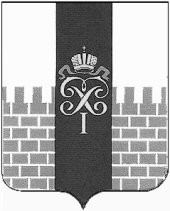 МУНИЦИПАЛЬНЫЙ СОВЕТМУНИЦИПАЛЬНОГО ОБРАЗОВАНИЯ ГОРОД ПЕТЕРГОФРЕШЕНИЕ«О  законодательной инициативе  Муниципального Совета  МО г. Петергоф»В соответствии с  пунктом 5 ст. 26 Закона Санкт-Петербурга «Об организации местного самоуправления в Санкт-Петербурге», Уставом муниципального образования город Петергоф   Муниципальный Совет МО г. Петергоф РЕШИЛ:  Выйти с законодательной инициативой в Законодательное Собрание Санкт-Петербурга с проектом Закона Санкт-Петербурга «О внесении изменения в закон Санкт-Петербурга «Об организации местного самоуправления в Санкт-Петербурге»   и одобрить его  текст (Приложение № 1 на 01 л.)Одобрить текст пояснительной записки к   указанному проекту Закона  Санкт-Петербурга (Приложение № 2 на 01 л.)Главе муниципального образования –председателю Муниципального Совета МО г.Петергоф М.И.Барышникову направить проект Закона Санкт-Петербурга «О внесении изменения в закон Санкт-Петербурга «Об организации местного самоуправления в Санкт-Петербурге» в Законодательное собрание Санкт-Петербурга.Настоящее решение вступает в силу со дня принятия.Настоящее решение обнародоватьГлава муниципального образования –председатель  Муниципального Советамуниципального образования  город ПетергофМ.И.БарышниковПриложение № 1 к решению Муниципального СоветаМО г.Петергоф от 27.09.2012г. № 68Проект вносит Муниципальный Совет муниципального образования город ПетергофЗАКОН САНКТ-ПЕТЕРБУРГАО ВНЕСЕНИИ ИЗМЕНЕНИЯ В ЗАКОН САНКТ-ПЕТЕРБУРГА"ОБ ОРГАНИЗАЦИИ МЕСТНОГО САМОУПРАВЛЕНИЯ В САНКТ-ПЕТЕРБУРГЕ"Статья 1Внести в Закон Санкт-Петербурга от 23 сентября 2009 года N 420-79 "Об организации местного самоуправления в Санкт-Петербурге" следующее изменение:В абзаце 3 подпункт 9 пункта 2 статьи 10 после слова "устройство" дополнить словами "содержание и ремонт".Статья 2Настоящий Закон Санкт-Петербурга вступает в силу через 10 дней после дня его официального опубликования.Губернатор Санкт-ПетербургаГ.С.ПолтавченкоСанкт-ПетербургПриложение № 2 к решению Муниципального СоветаМО г. Петергоф от 27.09.2012 г. № 68ПОЯСНИТЕЛЬНАЯ ЗАПИСКА
к проекту закона Санкт-Петербурга «О внесении изменения в закон Санкт-Петербурга «Об организации местного самоуправления в Санкт-Петербурге»Абзац 3 подпункт 9 пункта 2 статьи 10 Закон Санкт-Петербурга от 23 сентября 2009 года N 420-79 "Об организации местного самоуправления в Санкт-Петербурге" излагает вопрос местного значения в редакции «устройство искусственных неровностей на проездах и въездах на придомовых территориях и дворовых территориях».Данная редакция определяет полномочия органов местного самоуправления только по установке искусственных неровностей и не даёт право за счёт средств местного бюджета вести работы по их содержанию и ремонту.Искусственные неровности в результате эксплуатации приходят в негодность, особенно в зимний период. Однако возникает парадоксальная ситуация в существующей редакции Закона "Об организации местного самоуправления в Санкт-Петербурге" органы местного самоуправления вправе лишь устанавливать искусственные неровности, ремонт и содержание искусственных неровностей не входят в компетенцию органов местного самоуправления, так как проведение данных работ не подразумевается существующей формулировкой Закона.Муниципальный Совет МО г. Петергоф предлагает в абзаце 3 подпункт 9 пункта 2 статьи 10 после слова "устройство" дополнить словами "содержание и ремонт".В этом случае у органов местного самоуправления возникает неоспоримое право по содержанию данных объектов в надлежащем состоянии, а также право на проведение необходимого ремонта.Просим депутатов Законодательного Собрания Санкт-Петербурга поддержать инициативу МС МО г. Петергоф и принять представленный проект  закона Санкт-Петербурга «О внесении изменения в закон Санкт-Петербурга «Об организации местного самоуправления в Санкт-Петербурге»«27» сентября 2012 г.№ 68